STANDARD OPERATING PROCEDURE DETAILSDECLARATIONSI have read this document and approve its contents. DOCUMENT HISTORYA.	PURPOSE AND APPLICATION	3B.	BRIEF SUMMARY OF METHOD	3C.	DEFINITIONS AND ABBREVIATIONS	3D.	OCCUPATIONAL HEALTH AND SAFETY	3E.	CAUTIONS	3F.	PERSONNEL QUALIFICATIONS, TRAINING AND RESPONSIBILITIES	3G.	EQUIPMENT AND MATERIALS	3Equipment	3Materials	3H.	PROCEDURE	4I.	WORKED EXAMPLE	5J.	SOP VALIDATION DETAILS	6K.	WASTE MANAGEMENT AND DISPOSAL	6L.	DATA RECORDS MANAGEMENT	6M.	REFERENCE DOCUMENTS	6N.	QUALITY CONTROL (QC) AND QUALITY ASSURANCE (QA) SECTION	6O.	TOUBLESHOOTING	6PURPOSE AND APPLICATIONThis protocol aims to express and purify soluble Tn5 protein from E. coli and validate the activity in vitro digestion assay.BRIEF SUMMARY OF METHODWe transform plasmid and express the proteins in E. coli after induction. The proteins are purified by two times of affinity chromatography and size exclusion chromatography from the cell lysate. The in vitro activity test of in-house purified Tn5 shows comparable quality with commercial product.DEFINITIONS AND ABBREVIATIONSOD – Optical densityIPTG – β-D-thiogalactopyranosideSDS-PAGE – Sodium Dodecyl Sulfate-Polyacrylamide Gel ElectrophoresisFPLC – Fast protein liquid chromatographyOCCUPATIONAL HEALTH AND SAFETY There is no health and safety issue associated with this SOP, however training of equipment and risk assessment related to protein expression and purification are required before start any experiment listed in this SOP.CAUTIONSDo not scale up the bacterial culture more than 1 L (which may cause spill).Staining/destaining solution and sample buffer are prepared in fume hood.PERSONNEL QUALIFICATIONS, TRAINING AND RESPONSIBILITIESTraining Requirements:     Read and Understand Document	              Training Required   	 EQUIPMENT AND MATERIALSEquipmentFPLC (AKTA system)Size exclusion column (e.g. Superdex 200 Increase 10/300 GL)Ion exchange column (e.g. HiTrap column SP HP)High-speed centrifugeIncubator/shaker with temperature controllerSpectrophotometer or Nanodrop®PowerPacTM power system (Bio-Rad) Probe sonicator (or cell disrupter)MaterialsPlasmid (for Tn5 expression or activity test) and target sgRNA (IDT or Synthego)Antibiotics (ampicillin, kanamycin, or chloramphenicol etc.)Nickel-charged IMAC resinSDS-PAGE pre-casting gelNEBuffer and Tn5 reaction bufferProteinase KTris-Glycine running bufferLB brothPBSTris, HEPES, NaCl, KCl, imidazoleAgarose gelIPTGCoomassie Blue, methanol, acetic acidProtein sample buffer (glycerol, SDS, β-mercaptoethanol, 0.5 M Tris pH 6.8 and bromophenol blue)PierceTM LAL chromogenic endotoxin quantitation kitGENERAL PROCEDUREProtein ExpressionTransform Tn5 plasmid into Rosetta(DE3)plys.Inoculate 10 ml of culture medium containing appropriate antibiotics (i.e. 100 ug/ml ampicillin, 50 ug/ml kanamycin, 34 ug/ml chloramphenicol or combinations) and grow overnight culture shaking at 37oC.Inoculate 800 mL of prewarmed media (with antibiotics) with 10ml of the overnight culture and grow at 37oC with vigorous shaking (~2-3 hours) until an OD600 of 0.6 - 0.8 is reached.Cool at cold room for 30minsTake a 1 ml sample immediately before induction as negative control (-IPTG).Induce expression by adding isopropyl β-D-thiogalactopyranoside (IPTG) to a final concentration of 0.2 mM.Incubate the culture for an additional 20 hours at 18oC.Harvest the cells by centrifugation at 8000 x g for 30 min at room temperature.Cell pellet can be stored at -20 oC or subject to different experiments.Protein PurificationWash the cell pellet in ice cold HEGX buffer (20mM HEPES pH7.5, 0.8m NaCl, 0.1mM EDTA, 0.2% Triton X-100, 10% glycerol, 1x protease inhibitor) and resuspend 6L pellet in 400mL HEGX buffer.Keep a small sample at each step, to assist with trouble-shooting.Lyse by 3x sonication and 3x cell disruptor 35psi on ice.Centrifuge lysate at 20,000 x g for 30 min at 4 ºC to pellet the cellular debris. Save the supernatant.Precipitate the bacterial DNA by adding PEI (polyethyleneimine, pH7.5) to 0.5% with continuously shaking evenly.Incubate at 4 degrees for 30minsCentrifuge lysate at 20,000 x g for 30 min at 4 ºC.Add 1 ml of the 50% w/v Ni2+-NTA (Roche, equilibrated with HEGX buffer) slurry to 5 ml cleared lysate and mix gently at 4ºC overnight.Spin down the resin at 800xg 10mins at 4 degreesLoad the Ni2+-NTA mixture into a column with the bottom outlet capped.Remove bottom cap and collect the column flow-through.Wash the resin with increasing concentration of imidazole, 20mM HEPES pH7.5, 0.8m NaCl, 0.1mM EDTA, 5% glycerolElute the protein at 300mM imidazole, 20mM HEPES pH7.5, 0.8m NaCl, 0.1mM EDTA, 5% glycerol Concentrate the protein by 30kDa cut-off concentrator (now the imidazole conc. = 300mM)Exchange the buffer to 20mM HEPES pH7.5, 0.8m NaCl, 0.1mM EDTA, 5% glycerol several times until imidazole conc. <30mMMake the total volume to 15mLRemove the His-tag and bind with Ni-NTA for second timeRemove the His6-SUMO tag with SenP2 (in-house purified) for two days at 4 degrees.Mix the resulting product with Ni-NTA resin again and incubate overnight at 4 degreesTn5 without tag now will elute from the Ni-NTA resin by low imidazole concentration (20mM HEPES pH7.5, 0.8m NaCl, 0.1mM EDTA, 5% glycerol, 50mM imidazole).Concentrate the protein to 800uL in buffer 20mM HEPES pH7.5, 0.8m NaCl, 0.1mM EDTA, 1mM TCEP, 5% glycerol.Size exclusion chromatographyEquilibrate the Superdex 200 increase column with ice cold buffer 20mM HEPES pH7.5, 0.8m NaCl, 0.1mM EDTA, 1mM TCEP, 2% glycerolRun 800uL Tn5 protein through the Superdex 200 increase columnCollect each eluted fraction, concentrate and analysis by SDS-PAGE.Tn5 dimer retain the activity, however monomer has no activity.Tn5 activity testDesign and order the lyophilized oligonucleotides that you would like to use to load the Tn5 transposase. You will need 3 oligonucleotides: A, B and Rev. Tn5MErev, 5’-[phos]CTGTCTCTTATACACATCT-3’; Tn5ME-A (Illumina FC-121-1030), 5’-TCGTCGGCAGCGTCAGATGTGTATAAGAGACAG-3’; and Tn5ME-B (Illumina FC-121-1031), 5’-GTCTCGTGGGCTCGGAGATGTGTATAAGAGACAG-3’.Prepare the Annealing Buffer: 40mM Tris-HCl (pH8.0), 50mM NaCl, 0.1mM EDTA. Resuspend the oligos in Annealing Buffer to stock concentration of 100 μM. In a PCR tube, mix 50 μL of oligo Rev with 100 μL of oligo A. In a separate PCR tube, mix 50 μL of oligo Rev with 100 μL of oligo B. Vortex and place PCR tubes in a thermocycler.Run the following program.Prepare TemplatePrepare template by digesting pUC19 plasmids with EcoRI at 37°C overnightPurify by PCR/digestion purification kitPrepare transposomeAssembly of Tn5 with pre-annealed Mosaic End double-stranded (MEDS) oligonucleotides can be performed in solution by mixing equimolar of pre-annealed Tn5MEDS-A and Tn5MEDS-B oligonucleotides in TE or duplex buffer (IDT).The mixture is incubated for 60 min at 25 degrees and then stored at -20°CTagmentation reactionMix and incubate the Tn5 with pUC19 (EcoRI digested) at 37 degrees for 30mins or 1 hour.Check the Tagmentation on 1% agarose gel WORKED EXAMPLETn5 expression and scale-up by different E. coli strains, and affinity purification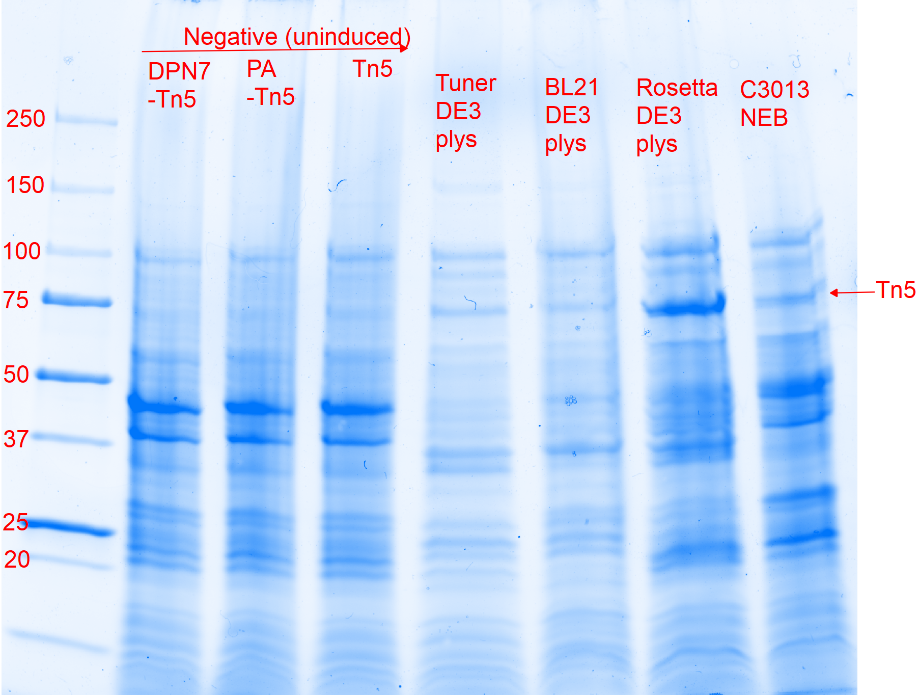 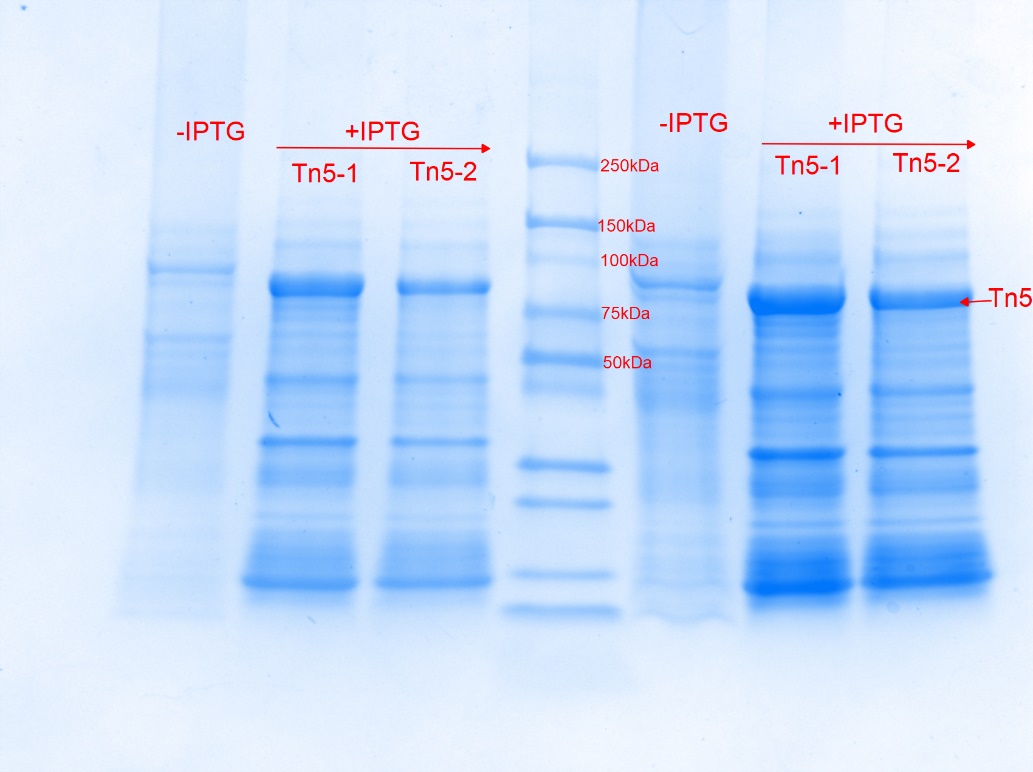 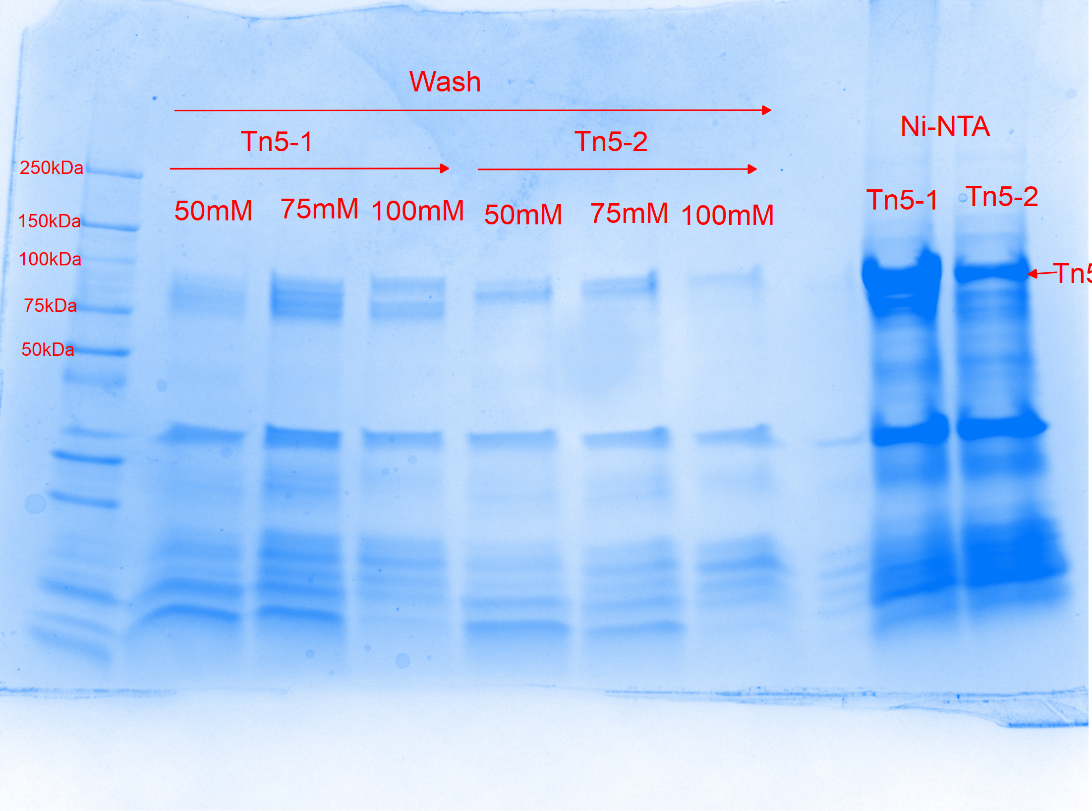 Figure 2: Coomassie blue stained SDS-PAGE showing different fractions (IPTG inductions, wash fractions, elution fractions) during nickel column chromatography of the Tn5 extracted from E. coli.Size exclusion purificationFigure 3: Size-exclusion chromatography elugram obtained for Tn5 by ultraviolet detection at 280 nm. Major peaks of active Tn5 dimer fractions are pooled and concentrated.GIH in-house Tn5 activity test 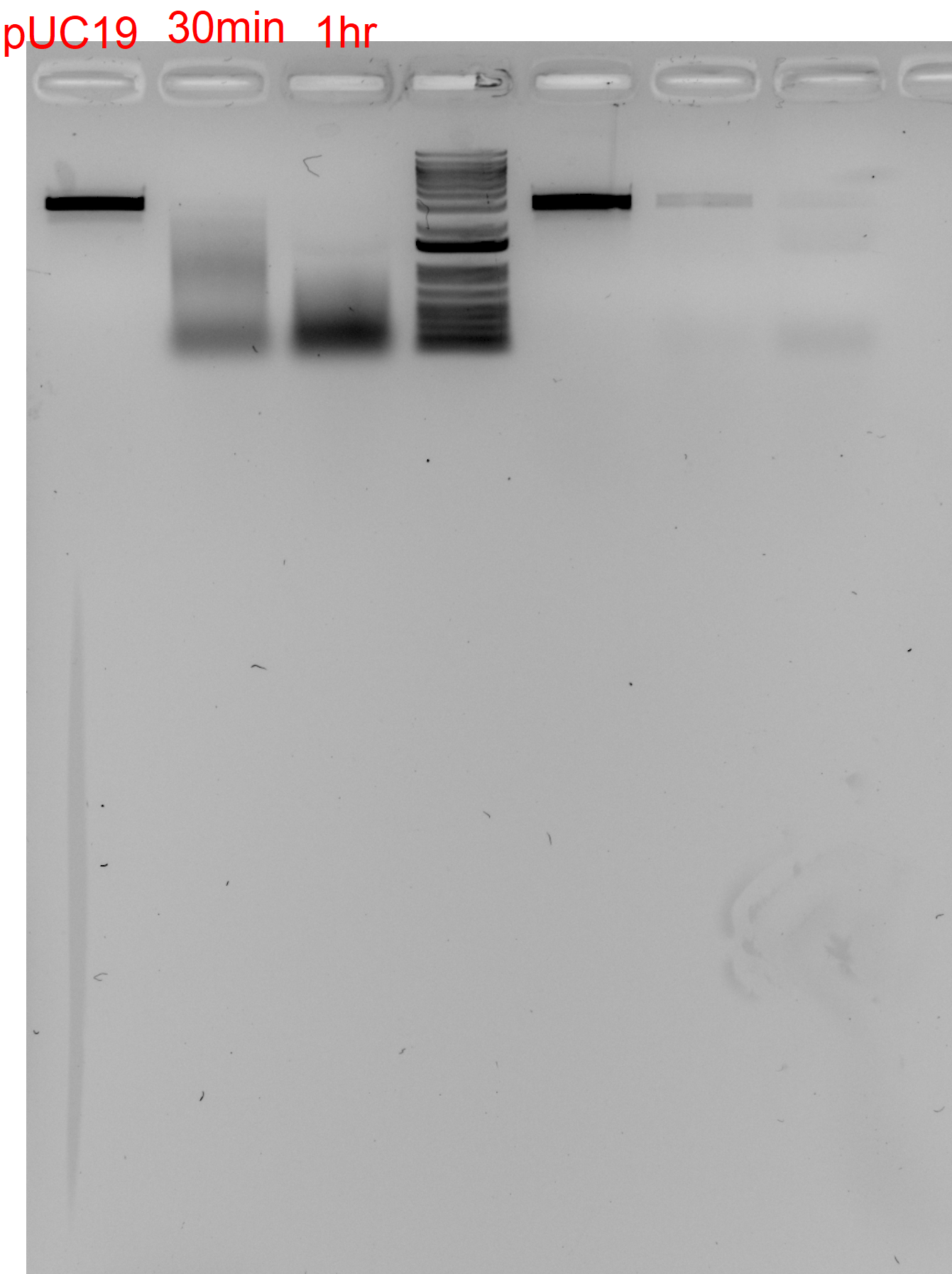 SOP VALIDATION DETAILSThis protocol has been used to purify and validate Tn5 variants successfully.WASTE MANAGEMENT AND DISPOSAL	Small amount of diluted methanol (flammable) and glacial acetic acid (weak acid) can be disposed to general laboratory sink with excess waterDATA RECORDS MANAGEMENTSDS-PAGE gel images are stored at GelDoc folderFPLC results are stored at AKTA result folder.REFERENCE DOCUMENTS1. Rajagopalan, N., et al. (2018). "A Two-Step Method for Obtaining Highly Pure Cas9 Nuclease for Genome Editing, Biophysical, and Structural Studies." Methods and Protocols 1(2): 17.2. New England Biolabs. In vitro digestion of DNA with Cas9 Nuclease, S. pyogenes (M0386)DOI: dx.doi.org/10.17504/protocols.io.idhca363. Savic N, Ringnalda FC, Lindsay H, Berk C, Bargsten K, Li Y, Neri D, Robinson MD, Ciaudo C, Hall J, Jinek M, Schwank G. Covalent linkage of the DNA repair template to the CRISPR-Cas9 nuclease enhances homology-directed repair. Elife. 2018 May 29;7:e33761. doi: 10.7554/eLife.33761. PMID: 29809142; PMCID: PMC6023611.QUALITY CONTROL (QC) AND QUALITY ASSURANCE (QA) SECTIONAccording to the Qiagen website (https://www.qiagen.com/au/products/top-sellers/endofree-plasmid-kits/#orderinginformation), cell transfection-grade reagent must be less than 0.1 EU/ug.TOUBLESHOOTINGDo not add glycerol during elution step, because its viscosity reduces the buffer exchange dramaticallyWork at low temperature environment during the process because the Cas9 is temperature sensitiveBacteria is cultured at low temperature (16-18 °C) to help with protein folding and solubility.Avoid the pressures over the pressure limit during FPLCClean-in-place can be done after several time use of the columns.Final protein product need to sterilize by pass though 0.22 uM PVDF filter before using in genome editing experiment in cell or in vivo to prevent contamination.SOP Title:Tn5 expression, purification and activitySOP Number:SOP102-01Effective Date:31 Jan 2022Current Review Date:Replaces SOP Number: First IssueGroup:Genome Innovation HubNameTeamSignatureDateWritten By:Max MaGene Editing groupMax Ma31 Jan 2022Reviewed By:Reviewed By:Reviewed By:Reviewed By:Authorised By:SOP NumberAuthorDate Originated or RevisedSOP101-01Max Ma31 Jan 2019TemperatureTime95°C 5 minutes Cool to 65°C -0.1°C/second 65°C 5 minutes Cool to 4°C -0.1°C/second 